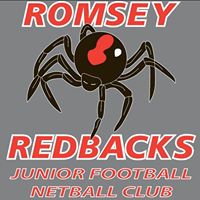 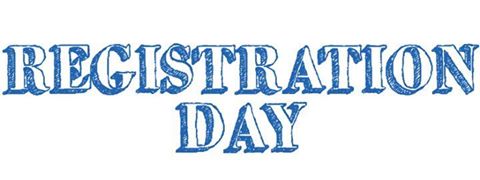 SUNDAY 19TH NOVEMBER 10AM - 1PM Romsey Recreation Reserve Club Rooms
In October the new committee for the Romsey Junior Football Netball Club was formed. The executive consists of Adam Rademaker, President, Richard Stewart, Vice President, Natasha Bush as secretary and Shane Marr as Treasurer. With a mix of new and old committee members the club is looking forward to another year of development providing a fun, learning and supportive environment for every child, in either football or netball, wanting to represent the community of Romsey. With a growing population the club expects to field 2 teams in most of the younger age groups. Usually this means a team in each of the Divisions of the Riddell and District Junior Football Netball League. This is both a challenge and an opportunity for the club.  Competing with large clubs from Sunbury, Melton, Gisborne and the like can be challenging. It also is an opportunity to grow our club, coaches and players that enables them a pathway, if they choose, to bigger and better things. In a real boost for the local community the RDJFNL held the 2016 grand finals at Romsey Park incorporating both ovals and the netball court. Record crowds attended, and the organisation was outstanding. The club and facilities are being viewed as a real sporting hub. It is one of the few sporting venues that could pull off such an undertaking with so many games at the same venue on the same day. Continued development of the precinct and facilities can only benefit anyone wanting to be part of our club. It’s an attractive environment to come, play and learn.To start working out our junior teams for next season it is important we get as many registrations as possible on this day. This will help the club, coaches and players to be organised and prepared for the coming season. Fees have set as follows:$270.00 Football
$220.00 Netball.For families with two or more children, there is a discount on fees.
(2nd child 10% discount / 3rd & 4th child free)EFTPOS will be available. $50.00 deposit required or full payment.
Merchandise will be available for sale on that day.Free BBQAny queries please contact Netball – Hayley Binney 0407 137 801. 
Football – John Carter 0436 362 210. 
General / President – Adam Rademaker 0417 340 487.
Vice President - Richard Stewart – 0418522761